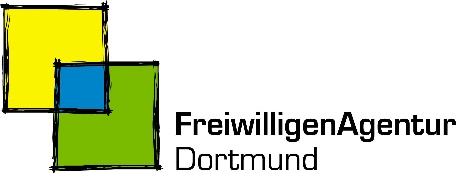 VermittlungsvereinbarungzwischenundFolgende Rahmenbedingungen für die Aufnahme der Vermittlungstätigkeit durch die FreiwilligenAgentur Dortmund habe ich zur Kenntnis genommen und akzeptiere sie durch meine Unterschrift:Voraussetzungen für die Aufnahme in den VermittlungspoolBei den Anbietern von Tätigkeiten für Freiwillige soll es sich um juristische Personen handeln (eingetragener Verein o.a.). Vermittlungen von Freiwilligen an Privatpersonen sind nicht möglich.
Organisationen und Vereine, die diskriminierende Inhalte oder Ziele vertreten, werden nicht in den Vermittlungspool aufgenommen.
Verantwortung für den Einsatz von FreiwilligenIm Rahmen der Beratung der BürgerInnen durch die FreiwilligenAgentur Dortmund wird versucht, möglichst passgenau zu vermitteln. Die letztendliche Verantwortung für die Auswahl und Eignung der Freiwilligen trägt die beschäftigende Organisation/ der Verein. Diese/r trägt auch Sorge dafür, dass vor Ort ein/e feste/r Ansprechpartner/in für die Freiwilligen vorhanden ist.
VersicherungsschutzDie beschäftigende Organisation/ der Verein ist für den Versicherungsschutz des/ der Freiwilligen im Rahmen der ihm/ ihr übertragenen Tätigkeit verantwortlich.ArbeitsplatzneutralitätDie Organisation/ der Verein sichert zu, dass im Einsatzbereich des Freiwilligen vorher kein festes versicherungspflichtiges Beschäftigungsverhältnis bestanden hat und auch nicht geplant war, ein solches einzurichten. Unberührt hiervon bleibt jedoch die Möglichkeit, Freiwillige in ein versicherungspflichtiges Beschäftigungsverhältnis zu übernehmen.ZusammenarbeitDie Organisation/ der Verein verpflichtet sich, der FreiwilligenAgentur Änderungen in Bezug auf die dort eingetragenen Stellen mitzuteilen. Es erfolgt eine regelmäßige Rückmeldung über Freiwillige, die über die FreiwilligenAgentur vermittelt worden sind.Datenschutzerklärung für Organisationen, gem. Europäische Datenschutz-Grundverordnung (EU-DSGVO)    1. Welche Art personenbezogener Daten werden in unserer Datenbank erfasst?  Wir erfassen diejenigen Daten, die Sie uns über den ausgefüllten Fragebogen zur Verfügung stellen. Insbesondere handelt es sich um Ihre Kontaktdaten, wie Name, Anschrift, Email Adresse, Telefonnummer, sowie den Namen Ihrer Organisation/ Ihres Vereins, Ihre Anforderungen an Freiwillige rund um das bürgerschaftliche Engagement, z.B., welche Tätigkeit Sie anbieten könnten und welche zeitlichen Vorstellungen Sie haben.  Außerdem notieren wir Vereinbarungen und Absprachen, die wir gemeinsam mit Ihnen getroffen haben, um über den Beratungsverlauf im Bilde zu bleiben und Sie nicht mit doppelten Empfehlungen oder mehrfachen Einladungen zu Veranstaltungen belästigen.     2. Warum werden solche Informationen gesammelt und welchen Zweck verfolgen wir mit der Datenspeicherung?  Durch die Datenerfassung sind wir in der Lage, Sie mit passenden Freiwilligen zusammen zu bringen und Ihnen qualifizierte Personen vorzuschlagen. Wir verfügen in unserer Datenbank über zahlreiche Einsatzstellen und Freiwilligenprofile und nutzen die Informationstechnologie zur Unterstützung unserer Beratungstätigkeit. Damit sind wir nicht ausschließlich auf unsere Intuition und unser Gedächtnis angewiesen, sondern können entsprechend Ihren Wünschen eine Datenbanksuche durchführen.    Dabei achten wir strikt darauf, dass wir Ihre Daten ausschließlich für folgende Zwecke verwenden:  • Engagement Vermittlung (Suche nach passenden Freiwilligen) • Veröffentlichung Ihrer Engagement Angebote und Ihrer Kontaktdaten im Internet, z.B. in Engagement Börsen auf unserer Website oder in einschlägigen Online Medien, damit Sie für Interessenten online auffindbar sind. • Förderung des bürgerschaftlichen Engagements (z.B. Zusendung von Informationen zu entsprechenden Veranstaltungen, Einladung zu Ehrungen)  Eine anderweitige Verwendung ihrer personenbezogenen Daten ist nicht gestattet und erfolgt auch bei keinem der von uns betrauten Partner.     3. Sicherheit Ihrer persönlichen Daten  Wir schützen Ihre persönlichen Daten vor unerlaubten Zugriff. Wir sorgen dafür, dass sich Ihre persönlichen Daten in einer kontrollierten, sicheren Umgebung, in der unerlaubter Zugriff und Veröffentlichung verhindert wird, befinden.   Wir haben zahlreiche technische und organisatorische Maßnahmen umgesetzt, um einen lückenlosen Schutz ihrer Daten sicherzustellen. Dennoch können internetbasierte Datenübertragungen grundsätzlich Sicherheitslücken aufweisen, sodass ein absoluter Schutz nicht gewährleistet werden kann. Aus diesem Grund steht es Ihnen frei, personenbezogene Daten auch auf alternativen Wegen, beispielsweise in Papierform, an uns zu übermitteln.  4. Routinemäßige Löschung und Anonymisierung Ihrer Daten  Wir speichern Ihre personenbezogenen Daten nur für den Zeitraum, der zur Erreichung des Speicherungszwecks erforderlich ist.  Entfällt der Speicherungszweck, werden Ihre personenbezogenen Daten routinemäßig und entsprechend den gesetzlichen Vorschriften anonymisiert oder gelöscht.  Die Löschung der gespeicherten personenbezogenen Daten erfolgt, wenn Sie Ihre Einwilligung zur Speicherung widerrufen, wenn ihre Kenntnis zur Erfüllung des mit der Speicherung verfolgten Zwecks nicht mehr erforderlich ist, oder wenn ihre Speicherung aus sonstigen gesetzlichen Gründen unzulässig ist.      5. Ihre Rechte  Auf Anfrage werden wir Sie gern über die zu Ihrer Person und zu Ihrer Organisation/ Verein gespeicherten Daten informieren. Ihnen steht jederzeit die Möglichkeit frei, die bei der Registrierung angegebenen personenbezogenen Daten vollständig aus dem Datenbestand löschen zu lassen (Recht auf Vergessenwerden). Wir erteilen Ihnen gerne jederzeit auf Anfrage Auskunft darüber, welche personenbezogenen Daten über Sie gespeichert sind. Ferner berichtigen oder löschen wir personenbezogene Daten auf ihren Wunsch oder HinweisIch bin mit der Verarbeitung und Nutzung meiner/ unserer Daten durch die FreiwilligenAgentur Dortmund einverstanden. Die Datenschutzerklärung, gem. Europäische Datenschutzverordnung (EU-DSGVO), habe ich zur Kenntnis genommen und erkläre mich hiermit einverstanden.Ich versichere, dass alle im Fragebogen gemachten Angaben der Wahrheit entsprechen und nach bestem Wissen und Gewissen gemacht wurden.  Ort, Datum		Unterschrift, bitte in Blockbuchstaben wiederholen  Ort, Datum		Unterschrift FreiwilligenAgenturFreiwilligenAgentur DortmundBetenstraße 19, 44122 Dortmund